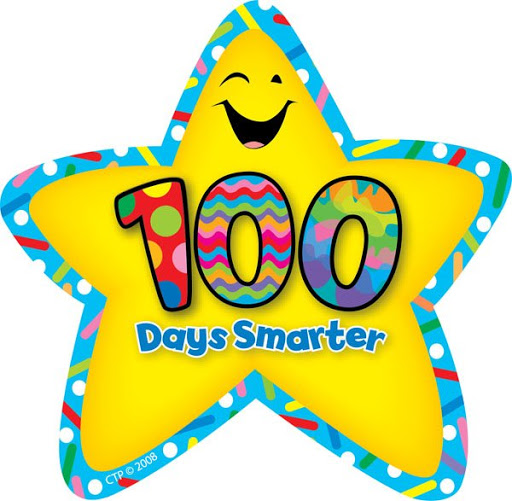  	                              U 100 SEKUNDI PROČITAJ ŠTO VIŠE RIJEČI!                                                                 STUP   MORE  DAN  MAMA  RIBA  NOSOROG  FRULA  BALON  JABUKA  AUTOBUS                                              KOŠARA  SUNCE  OBLAK  ZMAJ  ZVIJEZDA  ŽUNA  KOS  FILIP  KRILO  PAPIR                                            RAČUNALO  PERNICA  TORBA  DUGA  GOLUB  HOBOTNICA  HLAČE ŠAH UHO  MIŠ                                            LOPTA  DJEČAK  GITARA  GLISTA  ZVONO  VAGA  BAKA  STJEPAN  ORMAR  BRZ                                            BREZA  ZID  KAVEZ  ULAZ  PROZOR  ZEBRA  ZMIJA  VITEZ  ŽABA  JEŽ  PIJETAO                                            PUŽ HRANA ZEC KOCKA  MEDVJED  STOLAC  STOL  CVIJET  SUNCOBRAN  SRCE                                            SLUŠALICE  POŠTAR  PISMO  RUŽA  ANANAS  JABUKA  KRUŠKA  ZUBI  ČAŠA  LABUD                                           ČARAPE  KUĆA  ABECEDA  TULIPAN  VISIBABA  PETAR  SLON  DJEVOJČICA  SAN  NOS                                            KAMEN PČELA  MAČKA  VOĆE  POVRĆE  KUHAR  GORDANA  PROFESOR  DJED  ŠAL                                             KAP  VODA  ŠKOLA  UČENIK  LIST  GLAVA  TENIS  RUKOMET  BICIKL  KARATE   